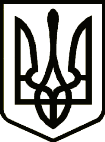                                                     УКРАЇНАТЕТІЇВСЬКА МІСЬКА РАДАТЕТІЇВСЬКОГО РАЙОНУ КИЇВСЬКОЇ ОБЛАСТІДВАНАДЦЯТА  СЕСІЯ СЬОМОГО СКЛИКАННЯ   ПРОЕКТ РІШЕННЯ    м Тетіїв              Про стан сплати податків, зборів              та обов’язкових платежів  до міського               бюджету за 9 місяців 2018 років.Розглянувши інформацію про стан сплати податків, зборів та обов’язкових платежів до міського бюджету за 9 місяців 2018 року, відповідно до п.23 ст..26 Закону України „ Про місцеве самоврядування в  Україні”, ст.80 Бюджетного кодексу України, та враховуючи висновки постійної комісії міської  ради з питань планування, бюджету, фінансів та соціально-економічного розвитку міста, міська рада                                      В И Р І Ш И Л А:             1. Інформацію про стан сплати податків, зборів та обов’язкових платежів                   до міського бюджету за 9 місяців 2018 років (додається).2. Білоцерківській об’єднаній Державній податковій інспекції ГУ ДФС у     Київській області активізувати роботу з питань забезпечення своєчасності    та повноти  сплати податків та інших надходжень до місцевого бюджету,      визначених Податковим та Бюджетним кодексами України.3. Контроль за виконанням даного рішення покласти на постійну комісію з       питань планування, бюджету, фінансів та соціально- економічного     розвитку міста.          Міський голова                                               Р.В.Майструк        29.10.2018р.        №      - 12-VII        Спеціаліст з юридичного забезпечення                                               Н.М.Складена                                             Додаток 
                                                         до рішення 12 сесії міської ради 7 скликання                                                          Тетіївської міської ради  від 29.10 2018 р.                                                           №   -12-VIIІ Н Ф О Р М А Ц І Япро стан сплати податків, зборів та обов’язкових платежівдо міського бюджету за 9 місяців 2018 року.                                                Загальний фонд           За 9 місяців 2018 року до загального фонду міського бюджету Тетіївської ОТГ без урахування трансферт фактично надійшло податків, обов’зкових платежів 56 895 720 грн., при плані за вказаний період 56 170 760 грн. надійшло більше на 724 960 грн.. Виконання плану наростаючим підсумком спочатку року становить 101,29 %. Разом з трансфертами надійшло 117 751 266 грн., трансфертів надійшло 60 860 045 грн..                                                                    Податкові надходженняПодаток з доходів фізичних осіб КБКД 11010100 (ПДФО із ЗП) -    Основним податком, який наповнив 45% (без трансферт) міського бюджету Тетіївської ОТГ за 9 місяців  є ПДФО із заробітної плати. Фактично надійшло за 9 місяців 25 685 746 грн.. Виконання плану по даному податку становить 112,17 %, надійшло зверх плану 2 786 108 грн. Найбільшими платниками по даному податку є :ТОВ “ТАК-Агро”- сплатили до ОТГ (60%)   1 781 424 грн.;ДП “УКРСПИРТ” - сплатили до ОТГ (60%)   1 074 538 грн.;ТОВ “Агро-Дібрівка” - сплатили до ОТГ (60%) 969 496 грн.;ПОПП "ЕЛІТА"- сплатили до ОТГ (60%)   588 603  грн.;Державна сфера (культура, освіта, медицина, адміністрації, ради та ін.) – сплатили до ОТГ (60%)       9 400 000 грн., що становить 36, 6 % всього ПДФО із ЗП що надійшло до ОТГ за 9 місяців поточного року.КБКД 11010200 (ПДФО із ЗП військовослужбовців) – надходження від даного податку за 9 місяців становить 1 010 284 грн.. Виконання плану по даному податку становить 90,95 %, не довиконано  100 515 грн.. Платниками даного податку є:КИЇВСЬКИЙ ОБЛАСНИЙ ВІЙСЬКОВИЙ КОМІСАРІАТ- сплатили до ОТГ(60%) 187 686 грн.;1 ДПРЗ ГУ ДСНС УКРАЇНИ У КИЇВСЬКІЙ ОБЛАСТІ- сплатили до ОТГ( 60%) 327 323 грн;ГУ ДСНС УКРАЇНИ У КИЇВСЬКІЙ ОБЛАСТІ - сплатили до ОТГ( 60%)  50 562 грн.;ГУНП В КИЇВСЬКІЙ ОБЛАСТІ -  сплатили до ОТГ( 60%)  444 712 грн..КБКД 11010400 (ПДФО з інших доходів ніж заробітна плата(паї)) – надходження від цього податку за 9 місяців ставлять 4 379 081 грн.. Виконання плану 105,22%, понад план надійшло 217 176 грн.. Найбільшими платниками є:ТОВ “ТАК-Агро”- сплатили до ОТГ( 60%) 695 762 грн.;СТОВ “Черепин” - сплатили до ОТГ( 60%) 628 507 грн.;ПОПП “Еліта” - сплатили до ОТГ( 60%) 694 654 грн.;ТОВ “Агро-Дібрівка”- сплатили до ОТГ( 60%) 624 218 грн.; ПП"СМАРАГД" - сплатили до ОТГ( 60%) 370 122 грн..КБКД 11010500 (ПДФО , що сплачується фіз. особами за результатами річного декларування) – надходження від цього податку за 9 місяців ставлять 799 223 грн.. Виконання плану 53,73%, не довиконано 687 635 грн.. Найбільшими платниками є:СЕМЧУК МАРИНА АДАМІВНА" - сплатила до ОТГ ( 60%) 474 745 грн.;ШАМРАЙ РОМАН ЛЕОНІДОВИЧ – сплатив до ОТГ ( 60%) 20 041 грн.;ДЕМЦЮРА ОЛЬГА ВОЛОДИМИРІВНА - сплатила до ОТГ ( 60%) 11 999 грн.;ДЕМЦЮРА ЮРІЙ ВАСИЛЬОВИЧ - сплатив до ОТГ ( 60%) 7 482 грн.;ГОНЧАРУК ФЕДІР ФИЛИМОНОВИЧ - сплатив до ОТГ ( 60%) 7 482 грн..Податок на прибутокКБКД 11020200 (податок на прибуток підприємств та фінансових установ комунальної власності)- надійшло за 9 місяців 38 646 грн., план виконано на 63,35 %, не довиконано 22 353 грн.. Рентна платаКБКД 13010200 (рентна плата за спеціальне використання лісових ресурсів) – надійшло 63 996 грн., виконано план на 367,79 %,  перевиконано на 46 596 грн. Основними платниками є:ДП "БІЛОЦЕРКІВСЬКЕ ЛІСОВЕ ГОСПОДАРСТВО"ДП "СЛП "КИЇВОБЛАГРОЛІС"РЕГІОНАЛЬНА ФІЛІЯ "ПІВДЕННО-ЗАХІДНА ЗАЛІЗНИЦЯ" ПУБЛІЧНОГО АКЦІОНЕРНОГО ТОВАРИСТВА "УКРАЇНСЬКА ЗАЛІЗНИЦЯ"КБКД 13020200 (рентна плата за спеціальне використання води водних об’єктів місцевого значення) – надійшло 604 грн.. Платник ЗАЛЕВСЬКИЙ ВІТАЛІЙ МИХАЙЛОВИЧ.Внутрішні податки на товари та послугиКБКД 14021900 (акцизний податок з вироблених в Україні підакцизних товарів (пальне)) – за 9 місяців надійшло з держави до ОТГ 674 357 грн., план виконано на  135,06 %, понад план надійшло 175 067 грн..КБКД 14031900 (акцизний податок з ввезених на митну територію  України підакцизних товарів (пальне)) – за 9 місяців надійшло з держави до ОТГ 2 689 102 грн., план виконано на  139,11 %, понад план надійшло 755 972 грн..КБКД 14040000 (акцизний податок з реалізації суб’єктами господарювання роздрібної торгівлі підакцизних товарів) – надійшло по даному податку за 9 місяців  2018 року 970 759 грн., план виконано на 57,96 % , не довиконано 704 171 грн.. Основними платниками є:ТОВ "ФОРА" сплачено – 457 536 грн.;ГТОВ"РОСИЧ" сплачено – 162 827 грн.;ПП"ОІЛ БОСС" сплачено – 160 881 грн.;ТОВ "ВАЛЕНТИНА" сплачено – 37 061 грн.;ФОП БОРЩ ІННА ОЛЕКСАНДРІВНА  сплачено – 22 782 грн..Місцеві податкиКБКД 18010100 (податок на майно сплач. юр. особами  за об’єкти житлової нерухомості) – надійшло по даному податку за 9 місяців  2018 року 9 911 грн., план виконано на 53,29 % , не довиконано 8 688 грн.. Основними платниками є:ПСП"СЛОБОДА" - сплачено – 4 868 грн.;АТ "УКРТРАНСГАЗ" - сплачено –  2 374 грн.;ДП "УКРСПИРТ"- сплачено – 1 988 грн..КБКД 18010200 (податок на майно сплач. фіз. особами  за об’єкти житлової нерухомості) – надійшло по даному податку за 9 місяців  2018 року 120 501 грн., план виконано на 150,82 % , понад план надійшло  40 601 грн.. Основними платниками є:СТРОЯНІВСЬКА НАТАЛІЯ АНАТОЛІЇВНА – сплачено 11 372 грн.;ЄФІМЕНКО ВАСИЛЬ ПИЛИПОВИЧ – сплачено 11 129 грн.;РОМАНЮК ОЛЕКСІЙ ДМИТРОВИЧ – сплачено 8 136 грн..КБКД 18010300 (податок на майно сплач. фіз. особами  за об’єкти нежитлової нерухомості) – надійшло по даному податку за 9 місяців  2018 року 775 746 грн., план виконано на 163,06 % , понад план надійшло  300 007 грн.. Основними платниками є:СТРОЯНІВСЬКА НАТАЛІЯ АНАТОЛІЇВНА – сплачено 11 372 грн.;ЄФІМЕНКО ВАСИЛЬ ПИЛИПОВИЧ – сплачено 11 129 грн.;РОМАНЮК ОЛЕКСІЙ ДМИТРОВИЧ – сплачено 8 136 грн..КБКД 18010400 (податок на майно сплач. юр. особами  за об’єкти нежитлової нерухомості) – надійшло по даному податку за 9 місяців  2018 року 365 650 грн., план виконано на 200,69 % , понад план надійшло  183 450 грн.. Основними платниками є:ТОВ"ТЕТАВТО" – сплачено 53 702 грн.;ПАТ "УКРТЕЛЕКОМ" – сплачено 31 057 грн.;ТОВ "ТАК" – сплачено 26 127 грн.;ТОВ"ТАК-АГРО" – сплачено 26 542 грн..КБКД 18010500 (земельний податок з юридичних осіб) – надійшло по даному податку за 9 місяців  2018 року 659 391 грн., план виконано на 43,97 % , не довиконано   840 408 грн.. Основними платниками є:ДЕРЖАВНЕ ТЕРИТОРІАЛЬНО-ГАЛУЗЕВЕ ОБ'ЄДНАННЯ "ПІВДЕННО-ЗАХІДНА ЗАЛІЗНИЦЯ" – сплачено 206 717 грн.;ПРАТ "КИЇВОБЛЕНЕРГО" – 97 598 грн.;ДП "УКРСПИРТ" – сплачено 129 345  грн.;ТОВ"ТАК-АГРО" – сплачено 94 679 грн..КБКД 18010600 (орендна плата з юридичних осіб) – надійшло по даному податку за 9 місяців  2018 року 2 744 153 грн., план виконано на 86,31 % , не довиконано   435 246 грн.. Основними платниками є:ПРАТ "ТЕТІЇВСЬКЕ ХПП" – сплачено 222 939 грн.;ПАТ "УКРТЕЛЕКОМ" – 162 000 грн.;ТОВ"АПК"КИЇВЩИНА" – сплачено 171 900  грн.;СТОВ"ЧЕРЕПИН" – сплачено 154 855 грн..КБКД 18010700 (земельний податок фізичних осіб) – надійшло по даному податку за 9 місяців  2018 року 1 038 592 грн., план виконано на 114,13 % , понад надійшло  128 592 грн.. Основними платниками є:ГРИЦЮК МИКОЛА АНДРІЙОВИЧ – сплачено 4 549 грн.;ЯВОРСЬКИЙ МИКОЛА МИХАЙЛОВИЧ – сплачено 2 309 грн.;ФЕЩЕНКО ВІТАЛІЙ ТРОХИМОВИ – сплачено 1 664  грн.;ЛАВРЕНЮК МАЙЯ АНАСТАСІЇВНА – сплачено 2 380 грн..КБКД 18010900 (орендна плата з фізичних осіб) – надійшло по даному податку за 9 місяців  2018 року 1 386 312 грн., план виконано на 109,96 % , понад надійшло  125 512 грн.. Основними платниками є:КОБРИН ІВАН ІВАНОВИЧ – сплачено 75 000 грн.;РИЖІЙ ВІКТОР ВАСИЛЬОВИЧ – сплачено 77 000 грн.;НАУМЕНКО АНДРІЙ ВІКТОРОВИЧ– сплачено 40 502  грн.;ХОМЕНКО В'ЯЧЕСЛАВ ПЕТРОВИЧ – сплачено 39 222 грн..КБКД 18050300 (єдиний податок з юридичних осіб) – надійшло по даному податку за 9 місяців  2018 року 804 120 грн., план виконано на 85,51 % , не довиконано  136 289 грн.. Основними платниками є:ПП "ДИКУН" – сплачено 134 299 грн.;ВIДКРИТЕ АКЦIОНЕРНЕ ТОВАРИСТВО "ТЕТІЇВСЬКА ПЕРЕСУВНА МЕХАНІЗОВАНА КОЛОНА № 300" – 101 271 грн.;ПП"БУДТЕТ" – сплачено 76 144  грн.;ТОВ "АГРОБІОХІМПРОДУКТ" – сплачено 53 879 грн..КБКД 18050400 (єдиний податок з фізичних осіб) – надійшло по даному податку за 9 місяців  2018 року 7 617 757 грн., план виконано на 113,23 % , понад план надійшло  890 123 грн.. Основними платниками є:СТЕПАНЮК ОЛЕГ СТАНІСЛАВОВИЧ – сплачено 245 121 грн.;ДОВБИШ СЕРГІЙ ІВАНОВИЧ – 190 787 грн.;БАКЛАЄНКО ДМИТРО ІВАНОВИЧ – сплачено 238 013   грн.;ГУМЕНЮК ОЛЕКСАНДР КОСТЯНТИНОВИЧ – сплачено 288 461 грн.;ПАЛАМАРЧУК АРТЕМ ОЛЕГОВИЧ – 209 482 грн..КБКД 18050500 (єдиний податок з сг. товаровиробників, у яких частка сг. товаровиробництва перевищує 75 відсотків) – надійшло по даному податку за 9 місяців  2018 року 4 003 590 грн., план виконано на 66,58 % , не довиконано  2 009 533 грн.. Основними платниками є:ТОВ"АГРО-ДІБРІВКА" – сплачено 454 768 грн.;ПОПП "ЕЛІТА" – 416 111 грн.;СТОВ"ЧЕРЕПИН – сплачено 597 056  грн.;ТОВ"ТАК-АГРО" – сплачено 322 393 грн..КБКД 18011100 (транспортний податок з юридичних осіб) – надійшло по даному податку за 9 місяців  2018 року 54 166 грн., план виконано на 71,65 % , не довиконано  21 433 грн.. Основними платниками є:СФГ"СВІТАНОК" – сплачено 25000 грн.;СТОВ "ДІБРІВКА АГРОСЕРВІС" – 12500 грн.;ТОВ"ТАК-АГРО" – сплачено 16 666 грн..КБКД 18030200 (туристичний збір, сплачений фізичними особами) – надійшло по даному податку за 9 місяців  2018 року 1 035 грн., план виконано на 43,13 % , не довиконано  1 364 грн.. Платник БЕРЕГОВЕНКО НАДІЯ ВАСИЛІВНА.Неподаткові  надходження           За 9 місяців 2018 року до міського бюджету Тетіївської ОТГ  фактично надійшло  неподаткових надходжень  997 977 грн., план виконано на 104, 02 %, понад план надійшло 38 577 грн.КБКД 21081100 (адміністративні штрафи та інші санкції) – надійшло  за 9 місяців  2018 року         46 699 грн., план виконано на 25,83 % , не довиконано  134 100 грн..КБКД 22010000 (плата за надання адміністративних послуг) – надійшло  за 9 місяців  2018 року         661 476 грн., план виконано на 120,8 % , понад план надійшло   113 876 грн..КБКД 21081100 (державне мито) – надійшло  за 9 місяців  2018 року     278 909 грн., план виконано на 121,42 % , понад план надійшло  49 209 грн..Спеціальний фонд           За 9 місяців 2018 року до спеціального фонду міського бюджету Тетіївської ОТГ без урахування трансферт фактично надійшло податків, обов’зкових платежів 1 475 861 грн., при плані за вказаний період 1 045 422 грн. надійшло більше на 430 439 грн.. Виконання плану наростаючим підсумком спочатку року становить 141,17 %. Разом з трансфертами надійшло 4 456 244 грн., трансфертів надійшло 2 980 382 грн..Податкові надходженняМісцеві податкиКБКД 19010000 (екологічний податок) – надійшло по даному податку за 9 місяців  2018 року         44 814 грн., план виконано на 108,51 % , понад план надійшло 3 514 грн..                               Основними платниками є:ДП "УКРСПИРТ" - сплачено до бюджету ОТГ (25%) – 26 316  грн.;ТОВ"АГРО-ДІБРІВКА" – сплачено до бюджету ОТГ (25%)  –  4 218 грн.;ПОПП "ЕЛІТА"- сплачено до бюджету ОТГ (25%) – 2 074 грн.;ТОВ"ТАК-АГРО"- сплачено до бюджету ОТГ (25%) – 1 276 грн..Неподаткові  надходженняКБКД 24062100 (грошові стягнення за шкоду заподіяну  природному середовищу) – надійшло по даному стягненню  за 9 місяців  2018 року        4 344 грн..   КБКД 24170000 (надходження коштів пайової участі у розвитку інфраструктури населеного пункту) – надійшло коштів  за 9 місяців  2018 року     18 342 грн..   КБКД 25000000 (власні надходження бюджетних установ) – надійшло   за 9 місяців  2018 року         1 216 677 грн.. План виконано на 143,25%, понад план надійшло 367 354 грн..  КБКД 33010400 (кошти від продажу земельних ділянок) – надійшло по даному надходженню   за 9 місяців  2018 року    196 317 грн., план виконано на 126,82 %, понад план надійшло 41 517 грн..              Міський  голова                                                                    Р.В.Майструк        25.10.2018р.№    - 12-VII                Начальник  юридичного відділу                                               Н.М.Складена